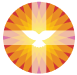        Welkomdienst     Op zondag 20 november 2022    aanvang 19.00 uur in     De Goede Herderkerk te Borger                 Thema:  "Afscheid nemen bestaat niet?                         Over dood en eeuwig leven"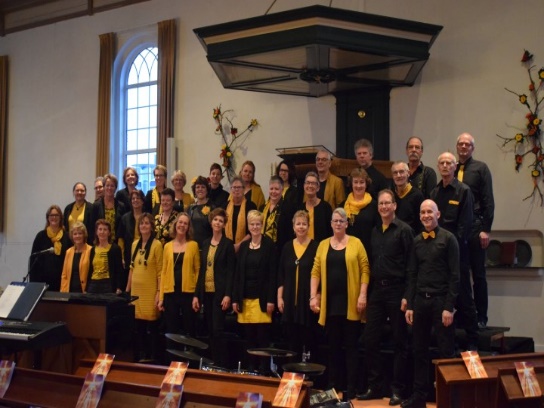          m.m.v. Gospelkoor El Jakim uit Zuidwolde                             o.l.v. Harold KooijVoorganger: Ds. M. de Jager uit DwingelooOrganist    : Jorrit Woudt uit EnschedeSamenzang Evang. liedbundel 2121. Heer wat een voorrecht om in liefde te gaan,    Schouder aan schouder in uw wijngaard te staan;    Samen te dienen, te zien wie U bent,    Want uw woord maakt uw wegen bekend.                                   Refrein:                                   Samen op weg gaan, dat is ons gebed,                                   Als een volk dat juist daarvoor door U apart is gezet.                                   Vol van uw liefde, genade en kracht,                                   Als een lamp die nog schijnt in de nacht.2. Samen te strijden in woord en in werk,    Een zijn in U, dat alleen maakt ons sterk,    delen in vreugde, in zorgen, in pijn,    als uw kerk, die waarachtig wil zijn.    Refrein:                                   Koor en samenzang: Opwekking 770  Hoe wonderlijk mooi is uw eeuwige Naam.
Verborgen aanwezig deelt U mijn bestaan.
Waar ik ben, bent U: wat een kostbaar geheim.
Uw naam is ‘Ik ben’ en ‘Ik zal er zijn’.Een boog in de wolken als teken van trouw,
staat boven mijn leven, zegt: Ik ben bij jou!
In tijden van vreugde, maar ook van verdriet,
ben ik bij U veilig, U die mij ziet.De toekomst is zeker, ja eindeloos goed.
Als ik eens moet sterven, als ik U ontmoet:
dan droogt U mijn tranen, U noemt zelfs mijn naam.
U blijft bij mij Jezus, laat mij niet gaan.‘Ik ben die Ik ben’ is uw eeuwige naam.
Onnoembaar aanwezig deelt U mijn bestaan.
Hoe adembenemend, ontroerend dichtbij:
uw naam is ‘Ik ben’, en ‘Ik zal er zijn’.O Naam aller namen, aan U alle eer.
Niets kan mij ooit scheiden van Jezus mijn Heer:
Geen dood en geen leven, geen moeite of pijn.
Ik zal eeuwig zingen, dicht bij U zijn.Koor en samenzang: Een toekomst vol van hoopIn de nacht van strijd en zorgen, kijken wij naar U omhoog,
biddend om een nieuwe morgen, om een toekomst vol van hoop.Ook al zijn er duizend vragen, al begrijpen wij U niet,
U blijft ons met liefde dragen, U die alles overziet.U geeft een toekomst vol van hoop; dat heeft U aan ons beloofd.
Niemand anders, U alleen, leidt ons door dit leven heen.U heeft ons geluk voor ogen. Jezus heeft het ons gebracht.
Mens, als wij, voor ons gebroken in de allerzwartste nacht.U bent God, de Allerhoogste, God van onbegrensde macht.
Wij geloven en wij hopen op het einde van de nacht.Welkom en mededelingenAanvangslied: Opwekking 464Wees stil voor het aangezicht van God,
want heilig is de Heer.
Aanbid Hem met eerbied en ontzag
en kniel nu voor Hem neer;
die zelf geen zonde kent
en ons genade schenkt.
Wees stil voor het aangezicht van God,
want heilig is de Heer.
Wees stil, want de heerlijkheid van God
omgeeft ons in dit uur.
Wij staan nu op heilige grond,
waar Hij verschijnt met vuur;
Songtext-ubersetzung.com
een eeuwigdurend licht
straalt van zijn aangezicht.
Wees stil, want de heerlijkheid van God
omgeeft ons in dit uur.Wees stil, want de kracht van onze God
daalt neer op dit moment.
De kracht van de God die vergeeft
en ons genezing brengt;
niets is onmogelijk
voor wie gelooft in Hem.
Wees stil, want de kracht van onze God
daalt neer op dit moment.Stil gebed, votum & groetSamenzang: Opwekking 277 Machtig God, sterkte Rots,
U alleen bent waardig,
Aard’ en hemel prijzen U,
glorie voor uw naam.Lam van God, hoogste Heer,
heilig en rechtvaardig,
stralend Licht, Morgenster,
niemand is als U.Prijst de Vader, prijst de Zoon.
Prijst de Geest, die in ons woont.
Prijst de Koning der heerlijkheid.
Prijst Hem tot in eeuwigheid.Koor:	Why we sing                                                                                                                   In His love                                                                                                      Gebed om verlichting met de Heilige GeestSchriftlezing: OT: Maleachi 3:19-24 (NBV21)Die dag zal zeker komen, brandend als een oven. Wie hoogmoedig zijn of wie zich goddeloos gedragen, zullen dan slechts stoppels zijn die door de hitte van die dag worden verschroeid- zegt de Heer van de hemelse machten. Geen wortel of tak zal er van hen overblijven. Maar voor jullie die ontzag voor mijn naam hebben zal de zon stralend opgaan, de zon die gerechtigheid brengt en genezing in haar vleugels draagt. Huppelend als kalveren die op stal hebben gestaan zullen jullie naar buiten komen. Dan vertrappen jullie de wettelozen; op de dag die ik voorbereid, zullen zij niet meer zijn dan stof onder jullie voeten – zegt de Heer van de hemelse machten. Houd je aan het onderricht van Mozes, mijn dienaar, aan wie ik op Horeb regels en wetten heb gegeven die gelden voor heel Israël. Voordat de dag van de Heer aanbreekt, stuur ik jullie de profeet Elia, en hij zal ervoor zorgen dat ouders zich verzoenen met hun kinderen en kinderen zich verzoenen met hun ouders. Anders zou ik het land volledig moeten vernietigen.Schriftlezing NT: Marcus 9:1-10 (NBV21)Verder zei hij ook nog: Ik verzeker jullie: sommigen die hier aanwezig zijn zullen niet sterven voordat ze de komst van het koninkrijk van God in al zijn kracht hebben meegemaakt. Zes dagen later nam Jezus Petrus, Jakobus en Johannes met zich mee een hoge berg op, waar ze helemaal alleen waren. Voor hun ogen veranderde hij van gedaante, zijn kleren gingen helder wit glanzen, zo wit als geen enkele wolwasser op aarde voor elkaar zou kunnen krijgen. Toen verscheen Elia aan hen, samen met Mozes, en ze spraken met Jezus. Petrus nam het woord en zei tegen Jezus: Rabbi, het is goed dat wij hier zijn; laten we drie tenten opslaan, een voor u, een voor Mozes en een voor Elia. Hij wist niet goed wat hij moest zeggen, want ze waren door schrik overweldigd. Toen viel de schaduw van een wolk over hen, en uit de wolk klonk een stem: Dit is mijn geliefde Zoon, luister naar hem! Ze keken om zich heen en zagen opeens niemand meer, behalve Jezus, die nog bij hen stond. Toen ze de berg afdaalden, zei hij tegen hen dat ze aan niemand mochten vertellen wat ze hadden gezien voordat de Mensenzoon uit de dood zou zijn opgestaan.Samenzang: Joh. de Heer 140; 1,2,1.Ik zie een poort wijd open staan,   waardoor het licht komt stromen   van 't kruis, waar 'k vrijlijk heen mag gaan   om vrede te bekomen.Refrein:                        Genade Gods, zo rijk en vrij!                        Die poort staat open ook voor mij!                        Voor mij! Voor mij! Staat open, ook voor mij.2.Die open poort laat d' ingang vrij,   aan wie komt binnen vlieden; aan rijk en arm,    aan u en mij komt Jezus vrede bieden.   Refrein:3.Die open poort leidt tot Gods troon:   gaat door, laat niets u hind'ren;   neemt op uw kruis, aanvaardt de kroon,   die God biedt aan Zijn kind'ren   Refrein:4.In 't hemelrijk, voor Jezus' troon   daar leidt het kruis tot zegen;   daar dragen wij voor kruis een kroon   door Jezus' bloed verkregen.   Refrein:Koor:	Because He lives, Amen                                                                                                                Swing lowOverdenking: "Afscheid nemen bestaat niet?                            Over dood en eeuwig leven"OrgelimprovisatieSamenzang: Psalm 68:10 (Oude Berijming)Geloofd zij God met diepst ontzag!Hij overlaadt ons, dag aan dag,Met Zijne gunstbewijzen.Die God is onze zaligheid;Wie zou die hoogste MajesteitDan niet met eerbied prijzen?Die God is ons een God van heil;Hij schenkt, uit goedheid, zonder peil,Ons 't eeuwig, zalig leven;Hij kan, èn wil, èn zal in nood,Zelfs bij het naad'ren van den dood,Volkomen uitkomst geven.Koor: It is well with my soul           Geloofd zij onze GodGebeden: Dankzegging & voorbeden, afgesloten met Onze VaderCollecte:  Er is een collecte voor de instandhouding van de welkomdiensten.         Als u deze diensten waardeert kunt u dat laten blijken door uw  bijdrage.Slotlied: Liedb. 793: 1,2,3  (staande)1.Bron van liefde, licht en leven, voor elkaar zijn wij gemaakt  door uw hand elkaar gegeven, door uw vinger aangeraakt.  Laat ons op uw toekomst hopen, gaande weg U tegemoet;  dat wij samen lachend lopen in uw grote bruiloftsstoet.2.Bron van liefde, licht en leven, zon die hartverwarmend schijnt,   woord van hogerhand gegeven, trouw en teder tot het eind –    al zou ons een vijand haten, al gaat zelfs de liefste heen,   liefde zal ons nooit verlaten: Gij laat ons geen dag alleen.3.Bron van liefde, licht en leven, laat uw vreugde in ons zijn;   is de blijdschap weg gebleven, liefde maakt van water wijn.   dat wij dan elkaar beminnen zo dat zelfs de dood niet scheidt;   Niets kan liefde overwinnen – liefde heeft de eeuwigheid.ZegenZegenlied: Opwekking 710  Zegen mij op de weg die ik moet gaan
Zegen mij op de plek waar ik zal staan
Zegen mij in alles, wat U van mij verlangt
O God zegen mij alle dagen lang!

Vader maak ons tot een zegen
Hier in de woestijn
Wachtend op Uw milde regen
Om zelf een bron te zijn
Met een hart vol vrede
Zijn wij zegenend nabij
Van uw liefde delend
Waarin wij zelf tot bron van zegen zijnKoor: Glory to God almightyCollecte: Bij de uitgang zal er gecollecteerd worden voor de kerk.            De WelkomdienstcommissieData volgende welkomdienst:18-12-2022  KerstwelkomdienstVoorganger: ds. M. Schut uit Elburgm.m.v:          Elspeets mannenensemble o.l.v. Dick van AsseltOrganist:      Herman Boerman uit HardenbergSaxofoon:     Klaas Jan Pullen20-03-2023Voorganger: ds. H. van Ark uit Wapenveldm.m.v:          Mannenkwartet For YouOrganist:      Gerwin van der Plaats uit Kampen21-05-2023Voorganger: ds. H. van Ark uit Wapenveldm.m.v:          Urker ZangersOrganist:      Jakob SchenkIndien u het werk van het comité wilt steunen, kunt u uw vrijwillige bijdrage overmaken op bankrekeningnummer NL38RABO0309205107t.n.v. Protestante Gemeente Borger o.v.v. Welkomdiensten.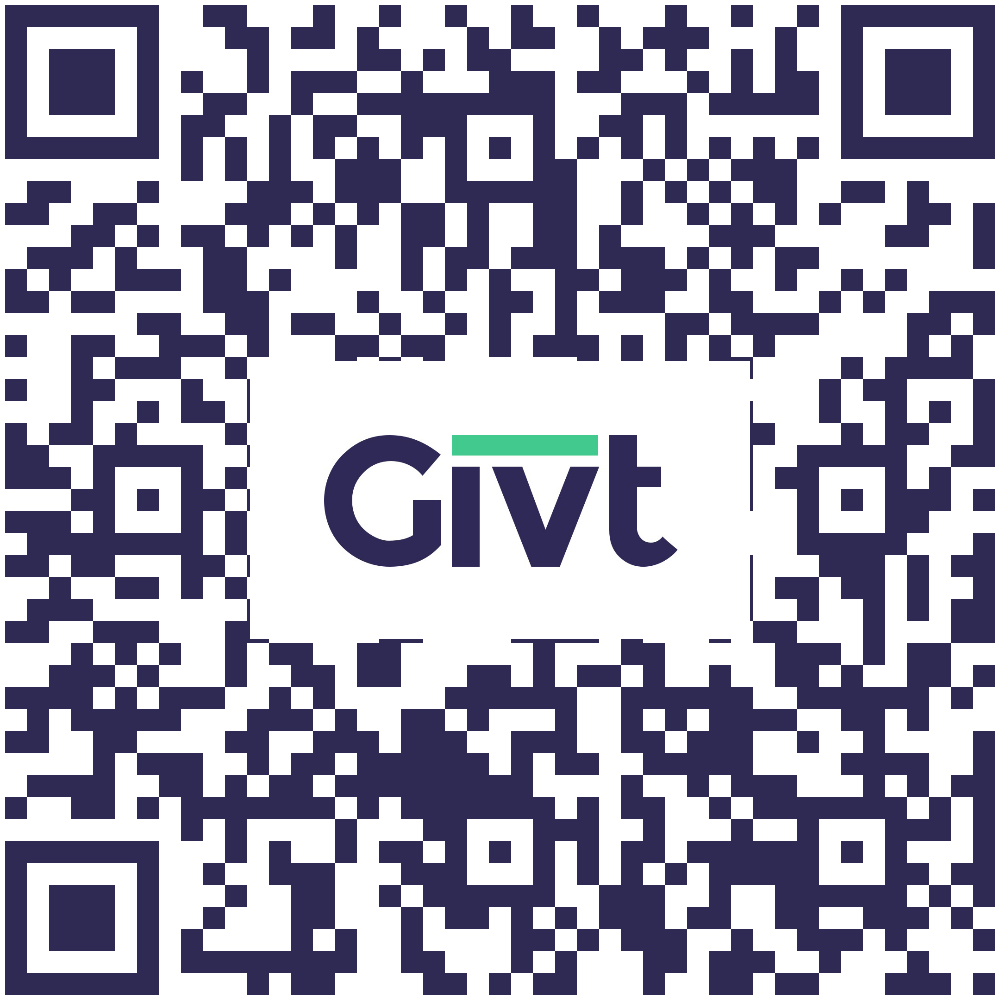 Voor giften kunt u ook de QR-code scannen en uw eigen   			bijdrage invullen.			Namens de commissie alvast bedankt voor uw bijdrage			In de hal van de kerk ligt op een statafel ons gastenboek, we zouden het heel fijn vinden als u eens iets zou willen op schrijven van uw ervaringen van deze diensten.